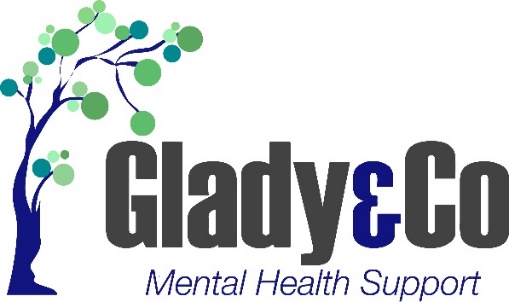 What Next?Send completed forms and a copy of participants NDIS Plan to intake@gladyandco.com.auOur Hub team will contact you within 2-3 business days to arrange a walk through the Hub and answer any questions.What is an Advocate?It is your right to request an Advocate.  An Advocate is someone who speaks up for you if you cannot speak up for yourself.  Please find the following links to some Advocacy Groups in Victoria.https://www.vmiac.org.au/https://www.imha.vic.gov.au/https://www.legalaid.vic.gov.au/independent-mental-health-advocacySERVICE REQUEST FORM:Boronia HubPlease complete form online by clicking in light GREY boxesBox will automatically extend with large amount of text.REFERRER INFORMATIONREFERRER INFORMATIONREFERRER INFORMATIONREFERRER INFORMATIONREFERRER INFORMATIONREFERRER INFORMATIONREFERRER INFORMATIONREFERRER INFORMATIONReferrer NameReferrer NameDate of ReferralOrganisationOrganisationPhoneRoleRoleEmailPARTICIPANT INFORMATIONPARTICIPANT INFORMATIONPARTICIPANT INFORMATIONPARTICIPANT INFORMATIONPARTICIPANT INFORMATIONPARTICIPANT INFORMATIONPARTICIPANT INFORMATIONPARTICIPANT INFORMATIONFirst NameFirst NameLast NamePreferred NamePreferred NameDate of BirthGenderGenderPreferred PronounsAddressAddressMobileAddressAddressPhoneAddressAddressEmailGUARDIAN / NOMINEE / TRUSTEE DETAILS (if applicable)GUARDIAN / NOMINEE / TRUSTEE DETAILS (if applicable)GUARDIAN / NOMINEE / TRUSTEE DETAILS (if applicable)GUARDIAN / NOMINEE / TRUSTEE DETAILS (if applicable)GUARDIAN / NOMINEE / TRUSTEE DETAILS (if applicable)GUARDIAN / NOMINEE / TRUSTEE DETAILS (if applicable)NameNamePhonePhoneRelationshipRelationshipEmailEmailDOES PARTICIPANT HAVE AN ADVOCATE?DOES PARTICIPANT HAVE AN ADVOCATE?DOES PARTICIPANT HAVE AN ADVOCATE?DOES PARTICIPANT HAVE AN ADVOCATE?DOES PARTICIPANT HAVE AN ADVOCATE?DOES PARTICIPANT HAVE AN ADVOCATE?NameNamePhonePhoneOther DetailsOther DetailsEmailEmailSUPPORT COORDINATOR / RECOVERY COACH DETAILS (if different to referrer)SUPPORT COORDINATOR / RECOVERY COACH DETAILS (if different to referrer)SUPPORT COORDINATOR / RECOVERY COACH DETAILS (if different to referrer)SUPPORT COORDINATOR / RECOVERY COACH DETAILS (if different to referrer)SUPPORT COORDINATOR / RECOVERY COACH DETAILS (if different to referrer)SUPPORT COORDINATOR / RECOVERY COACH DETAILS (if different to referrer)NameNamePhonePhoneOrganisationOrganisationEmailEmailPLAN MANAGER DETAILSPLAN MANAGER DETAILSPLAN MANAGER DETAILSPLAN MANAGER DETAILSPLAN MANAGER DETAILSPLAN MANAGER DETAILSNameNamePhonePhoneOrganisationOrganisationEmailEmailPARTICIPANT NDIS INFORMATIONPARTICIPANT NDIS INFORMATIONPARTICIPANT NDIS INFORMATIONPARTICIPANT NDIS INFORMATIONPARTICIPANT NDIS INFORMATIONPARTICIPANT NDIS INFORMATIONPARTICIPANT NDIS INFORMATIONPARTICIPANT NDIS INFORMATIONNDIS NumberNDIS NumberPlan Start DatePlan Start DatePlan End DateHUB GROUP DAY/S PREFERENCE (see program for daily activities) HUB GROUP DAY/S PREFERENCE (see program for daily activities) HUB GROUP DAY/S PREFERENCE (see program for daily activities) HUB GROUP DAY/S PREFERENCE (see program for daily activities) HUB GROUP DAY/S PREFERENCE (see program for daily activities) HUB GROUP DAY/S PREFERENCE (see program for daily activities) HUB GROUP DAY/S PREFERENCE (see program for daily activities) HUB GROUP DAY/S PREFERENCE (see program for daily activities) HUB GROUP DAY/S PREFERENCE (see program for daily activities) HUB GROUP DAY/S PREFERENCE (see program for daily activities) HUB GROUP DAY/S PREFERENCE (see program for daily activities) How many weekdays would you like to attend the group program?How many weekdays would you like to attend the group program?How many weekdays would you like to attend the group program?How many weekdays would you like to attend the group program?  1    1    2    3    3    4    5  Indicate preferred day/s for group program. See program online - Recovery Hubs - Glady and Co - Mental Health SupportIndicate preferred day/s for group program. See program online - Recovery Hubs - Glady and Co - Mental Health SupportIndicate preferred day/s for group program. See program online - Recovery Hubs - Glady and Co - Mental Health SupportIndicate preferred day/s for group program. See program online - Recovery Hubs - Glady and Co - Mental Health SupportIndicate preferred day/s for group program. See program online - Recovery Hubs - Glady and Co - Mental Health SupportIndicate preferred day/s for group program. See program online - Recovery Hubs - Glady and Co - Mental Health SupportIndicate preferred day/s for group program. See program online - Recovery Hubs - Glady and Co - Mental Health SupportIndicate preferred day/s for group program. See program online - Recovery Hubs - Glady and Co - Mental Health SupportIndicate preferred day/s for group program. See program online - Recovery Hubs - Glady and Co - Mental Health SupportIndicate preferred day/s for group program. See program online - Recovery Hubs - Glady and Co - Mental Health SupportIndicate preferred day/s for group program. See program online - Recovery Hubs - Glady and Co - Mental Health SupportMONDAYTUESDAYWEDNESDAYTHURSDAYTHURSDAYFRIDAYFRIDAYFRIDAYSATURDAYSATURDAYSATURDAYPARTICIPANT METAL HEALTH AND MEDICAL INFORMATION (more details in risk assessment)PARTICIPANT METAL HEALTH AND MEDICAL INFORMATION (more details in risk assessment)PARTICIPANT METAL HEALTH AND MEDICAL INFORMATION (more details in risk assessment)PARTICIPANT METAL HEALTH AND MEDICAL INFORMATION (more details in risk assessment)PRIMARY Mental Health DiagnosisOther Mental Health DiagnosisPhysical Health / Medical NeedsADDITIONAL SUPPORTS AND SERVICESADDITIONAL SUPPORTS AND SERVICESADDITIONAL SUPPORTS AND SERVICESADDITIONAL SUPPORTS AND SERVICESAre you interested in receiving more information on additional supports provided by Glady & Co?Are you interested in receiving more information on additional supports provided by Glady & Co?Are you interested in receiving more information on additional supports provided by Glady & Co?Are you interested in receiving more information on additional supports provided by Glady & Co?Support Coordination or Recovery CoachingSupport Coordination or Recovery CoachingYes   No   Support WorkSupport WorkYes   No   INSPIRE Recovery RetreatsINSPIRE Recovery RetreatsYes   No   Emergency AccommodationEmergency AccommodationYes   No   Prevention and Recovery Accommodation (Respite/Short or Medium Term)Prevention and Recovery Accommodation (Respite/Short or Medium Term)Yes   No   